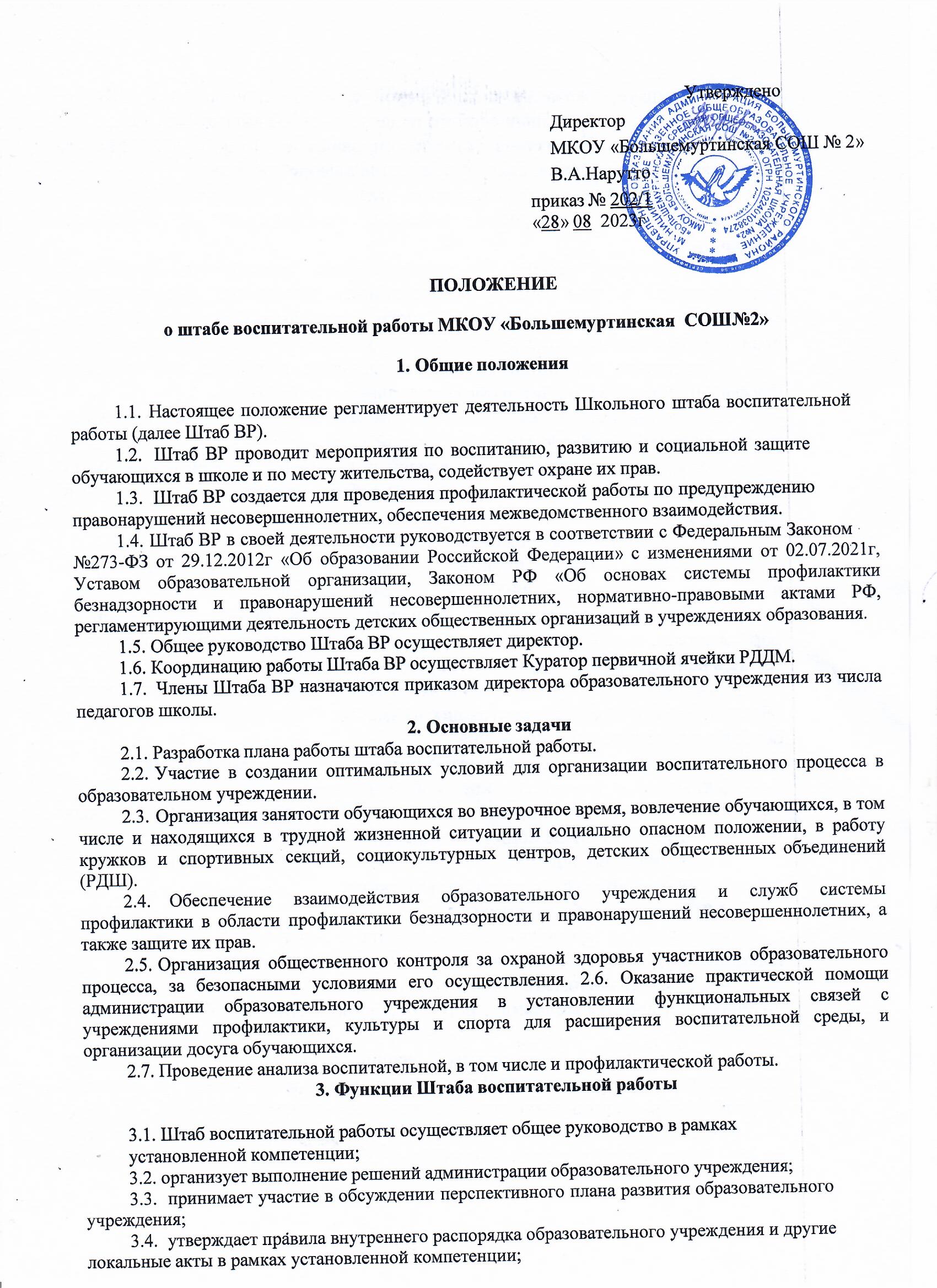 изучает	состояние	правопорядка	на	территории	образовательного	учреждения, разрабатывает предложения по вопросам обеспечения порядка ипрофилактики правонарушений на территории образовательного учреждения;участвует в пропаганде правовых знаний среди учащихся и родителей образовательного учреждения;участвует в пропаганде здорового образа жизни и профилактики вредных привычек;проводит мероприятия, направленные на профилактику безнадзорности и правонарушений несовершеннолетних;информирует	педагогический	коллектив	о	результатах	деятельности	штаба воспитательной работы.Организация деятельности Штаба ВРзаседания Штаба ВР проводятся 1 раз в месяц(содержание заседаний – планирование, оценка деятельности структурных подразделений, отчеты членов Штаба ВР о проделанной работе, анализ результатов и т.д.);1 раз в полугодие анализируется эффективность работы Штаба ВР;систематически информируется педагогический коллектив, родительская общественность о ходе и результатах воспитательной (профилактической) работы, в том числе и профилактической в образовательном учреждении.Права и ответственность Штаба воспитательной работыШтаб воспитательной работы имеет следующие права:член Штаба воспитательной работы может потребовать обсуждения вне плана любого вопроса, касающегося социально-профилактической деятельности образовательного учреждения, если его предложение поддержит треть членов всего состава Штаба;предлагать руководителю образовательного учреждения план мероприятий по совершенствованию воспитательной работы образовательного учреждения;присутствовать и принимать участие в обсуждении вопросов о совершенствовании организации образовательного процесса на заседаниях педагогического совета, методического объединения учителей, родительского комитета образовательного учреждения;заслушивать и принимать участие в обсуждении отчетов о профилактической деятельности классных руководителей, социально-профилактической службы образовательного учреждения, родительского комитета, других органов самоуправления образовательного учреждения;организовывать и проводить общешкольные воспитательные мероприятия профилактического характера для учащихся;совместно с руководителем образовательного учреждения готовить информационные и аналитические материалы о профилактической деятельности образовательного учреждения для опубликования в средствахмассовой информации.Штаб воспитательной работы несет ответственность за:выполнение плана работы;соблюдение законодательства Российской Федерации об образовании, прав и интересов несовершеннолетних в своей деятельности;компетентность принимаемых решений;развитие принципов самоуправления образовательного учреждения;Основные направления работысоздание целостной системы воспитания образовательного учреждения;определение приоритетов воспитательной работы;организация досуга учащихся (проведение культурно-массовых мероприятий, тематических выставок, внеклассной и внешкольной работы, спортивных соревнований, конкурсов);развитие системы дополнительного образования в школе;организация трудовой занятости, оздоровления и досуга в каникулярное время;индивидуальные и групповые формы работы (консультации, анкетирование, тестирование, наблюдение, коррекционно-развивающие занятия);участие в работе штаба воспитательной работы;участие в межведомственных рейдах по выявлению безнадзорных несовершеннолетних;проведение рейдов по изучению занятости учащихся во внеурочное время, выполнения режима труда и отдыха;совместно со специалистами служб системы профилактики проведение лекций, бесед, классных часов, родительских собраний;обеспечить сопровождение несовершеннолетних при возникновении ЧС.оформление и обновление информационных стендов, выпуск информационных буклетов, листовок, виртуальных плакатов.Документация и отчётность Штаба ВРгодовой	и	текущий	(ежемесячный)	планы	работы,	утвержденные	директором образовательного учреждения;протоколы заседаний Штаба ВР (электронный вариант);социальный паспорт школы;картотека обучающихся, состоящих на профилактических учетах;картотека семей, состоящих на профилактических учетах;отчетность по занятости учащихся образовательного учреждения;Делопроизводство8.1. Ежегодные планы работы штаба Воспитательной работы, отчеты о его деятельности входят в номенклатуру дел образовательного учреждения.